Общество с ограниченной ответственностью “1С-Медицина-Регион”  Контракт  № 17/23 от 27.03.2023 года Рабочая документация Этап № 2. Развитие Системы в части функционала первой группы задачПОЛЬЗОВАТЕЛЬСКАЯ ИНСТРУКЦИЯРаздел 4. Развитие амбулаторно поликлинического звенаЗадачи: 3.1 «Доработка ШМД «Протокол осмотра специалиста»3.4 «Доработка ЭЛН» На 6 листах  г. Тюмень2023 г.Содержание1 Основание разработки инструкцииОснованием для разработки данного документа является Контракт №  017/23 от 27.03.2023  года на выполнение работ по развитию (модернизации) Государственной информационной системы управления ресурсами медицинских организаций Тюменской области, п.2.2.2 Мероприятие «Разработка функционала Системы и проведение испытаний», Этап № 2 «Развитие Системы  в части функционала первой группы задач.2 Пользовательская настройка СистемыОт пользователя никаких настроек системы не требуется.Пользовательская инструкция3.1 Доработка ШМД «Протокол осмотра специалиста»Войти в систему под правами «Врач амбулатории (СМП)». Открыть подсистему «Контроль исполнения» -  «АРМ Врача поликлиника». На вкладке «Список пациентов» двойным кликом выбрать пациента. Открылась вкладка «Приемы». Открыть пациенту случай. На форме выбора ШМД выбрать «Протокол осмотра специалиста» (рис. 1). 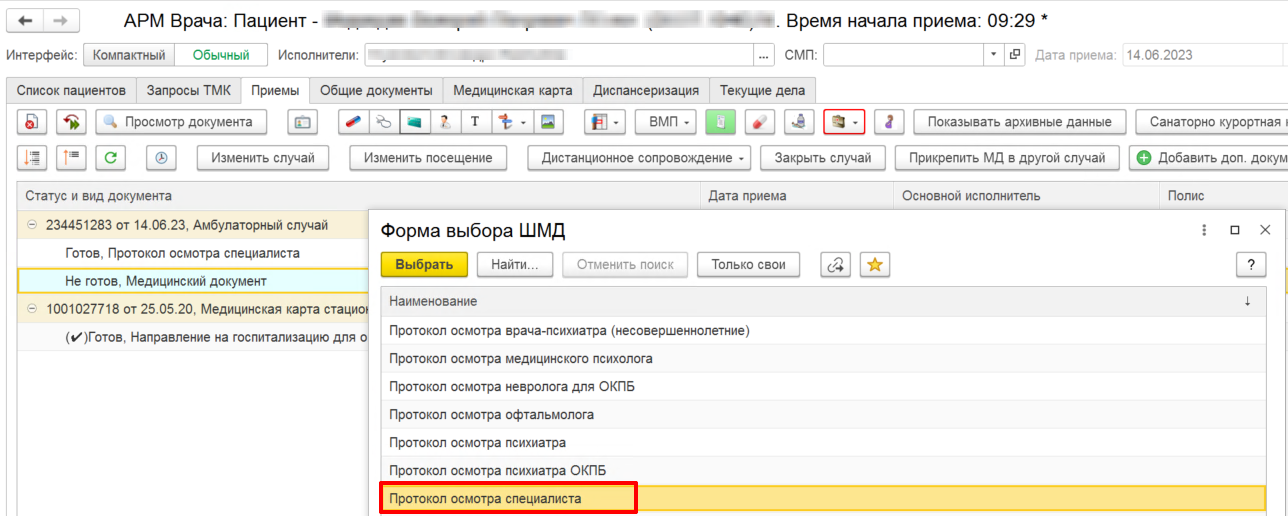 Рисунок 1. Открытие случая. Выбор ШМД «Протокол осмотра специалиста»Открылась экранная форма протокола. Заполнить все необходимые поля. На вкладке «Риски» нажать «Установить «Нет» (рис. 2).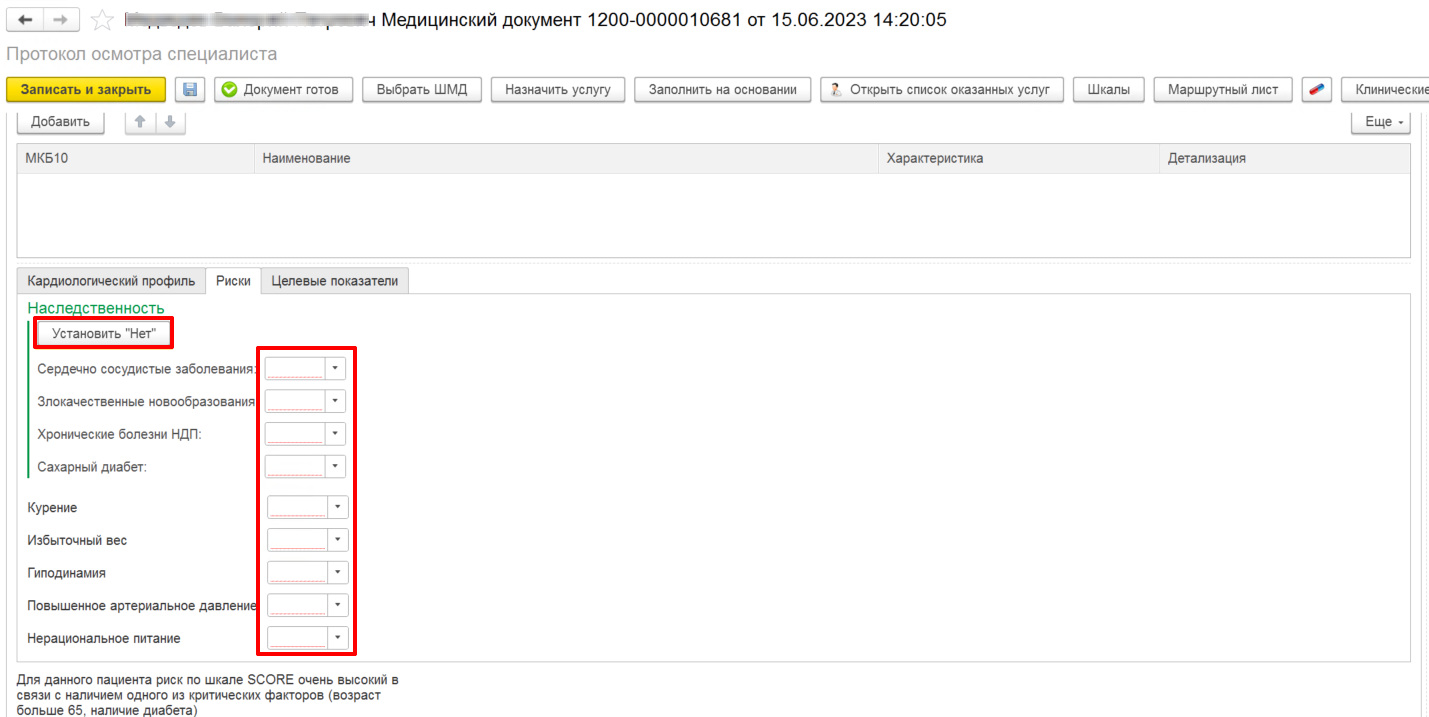 Рисунок 2. Заполнение рисков в ШМД «Протокол осмотра специалиста»Для рисков: ССЗ, злокачественные новообразования, хронические болезни НДП, Сахарный диабет, Курение, Избыточный вес, Гиподинамия, Повышенное артериальное давление, Нерациональное питание – установилось значение «Нет», с возможностью правки каждого поля (рис. 3).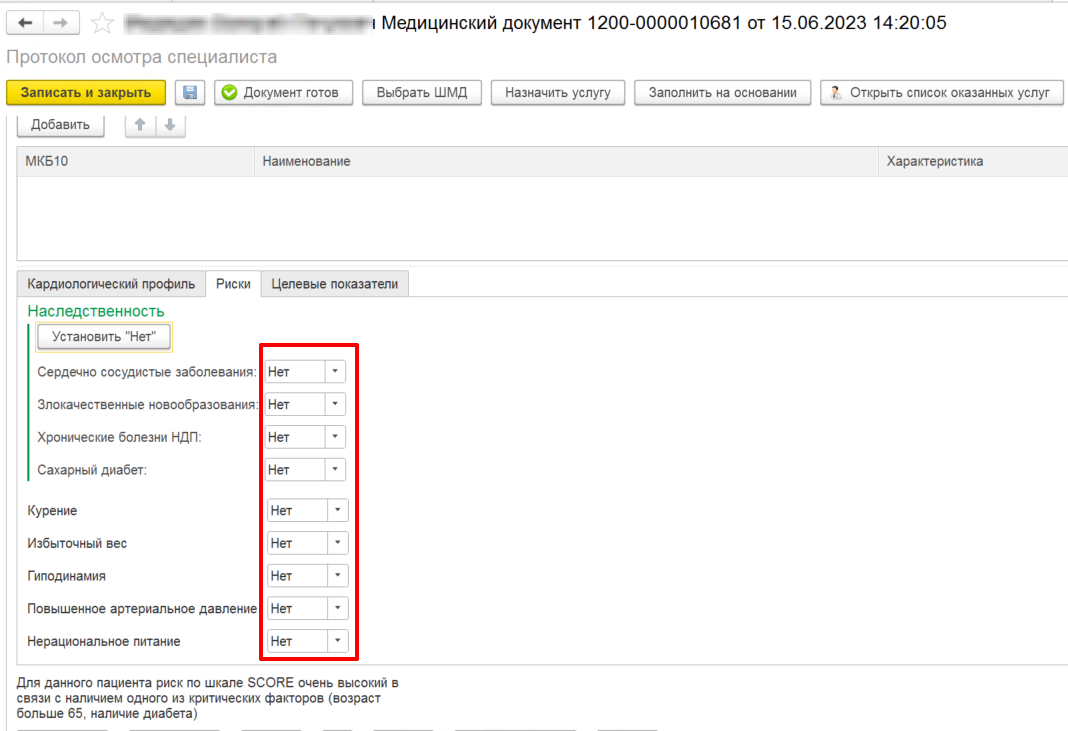 Рисунок 3. Заполненные риски значением «Нет» в ШМД «Протокол осмотра специалиста»После заполнения всех необходимых и обязательных полей нажать «Документ готов», подписать МД. На печатной форме МД отражены риски: ССЗ, злокачественные новообразования, хронические болезни НДП, Сахарный диабет, Курение, Избыточный вес, Гиподинамия, Повышенное артериальное давление, Нерациональное питание – с установленным значением «Нет» (рис. 4).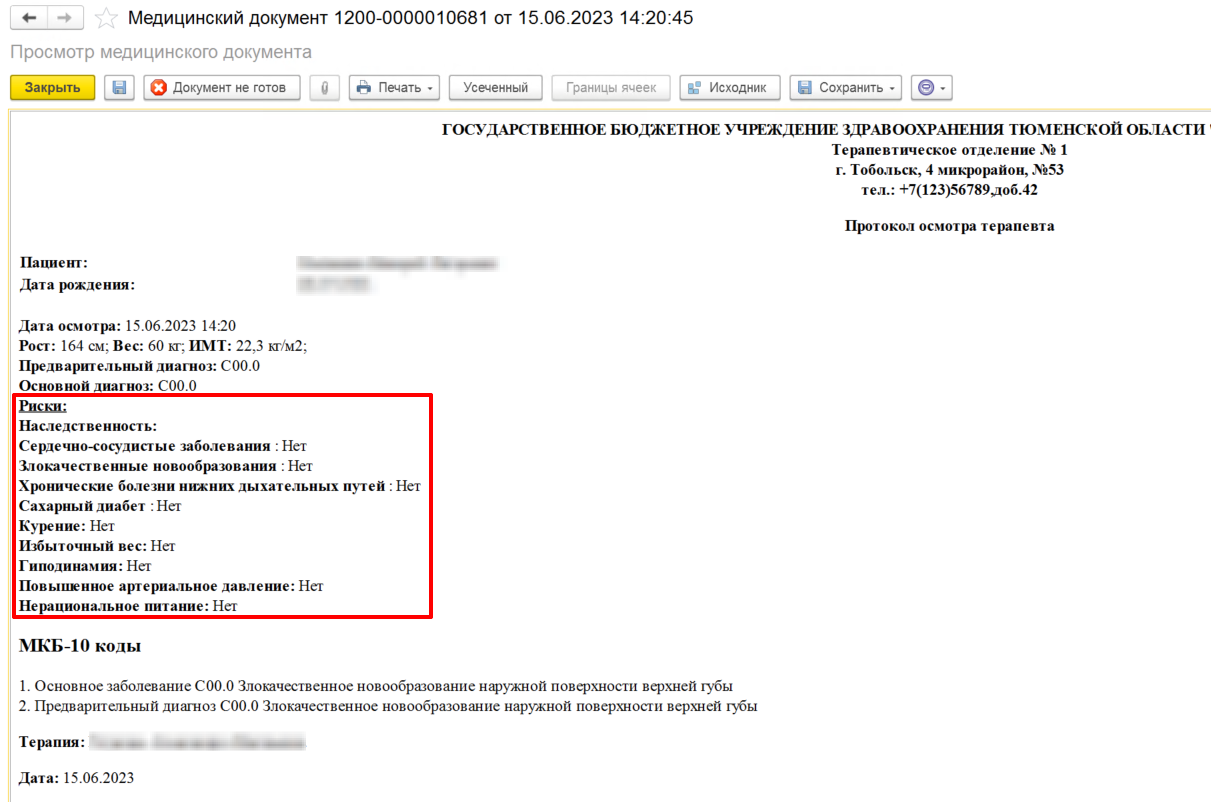 Рисунок 4. Печатная форма МД «Протокол осмотра специалиста»3.2 Доработка ЭЛНДля работы с данным функционалом переходим в подсистему «Листки нетрудоспособности» (рис. 5). Откроется форма «Листки нетрудоспособности». 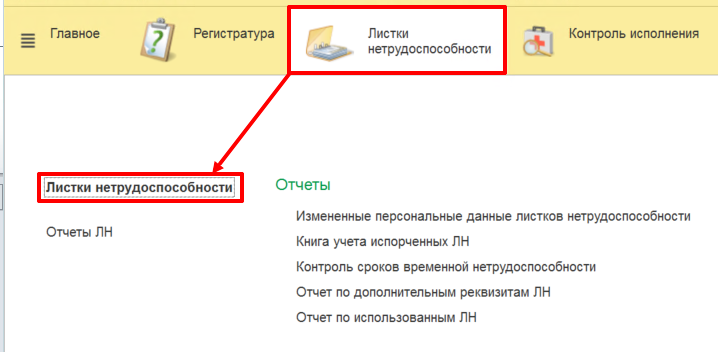 Рисунок 5.  Переход по ссылке «Листки нетрудоспособности»Через кнопку «Создать» (рис. 6), добавить новый лист нетрудоспособности с необходимыми параметрами, заполнить периоды нетрудоспособности и по кнопке «Записать» сохранить документ (рис. 7). На вкладке «Освобождение от работы» после указания периодов рассчитывается поле «Общее количество дней нетрудоспособности».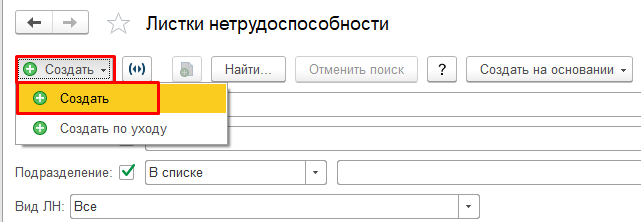 Рисунок 6. Создание листка нетрудоспособности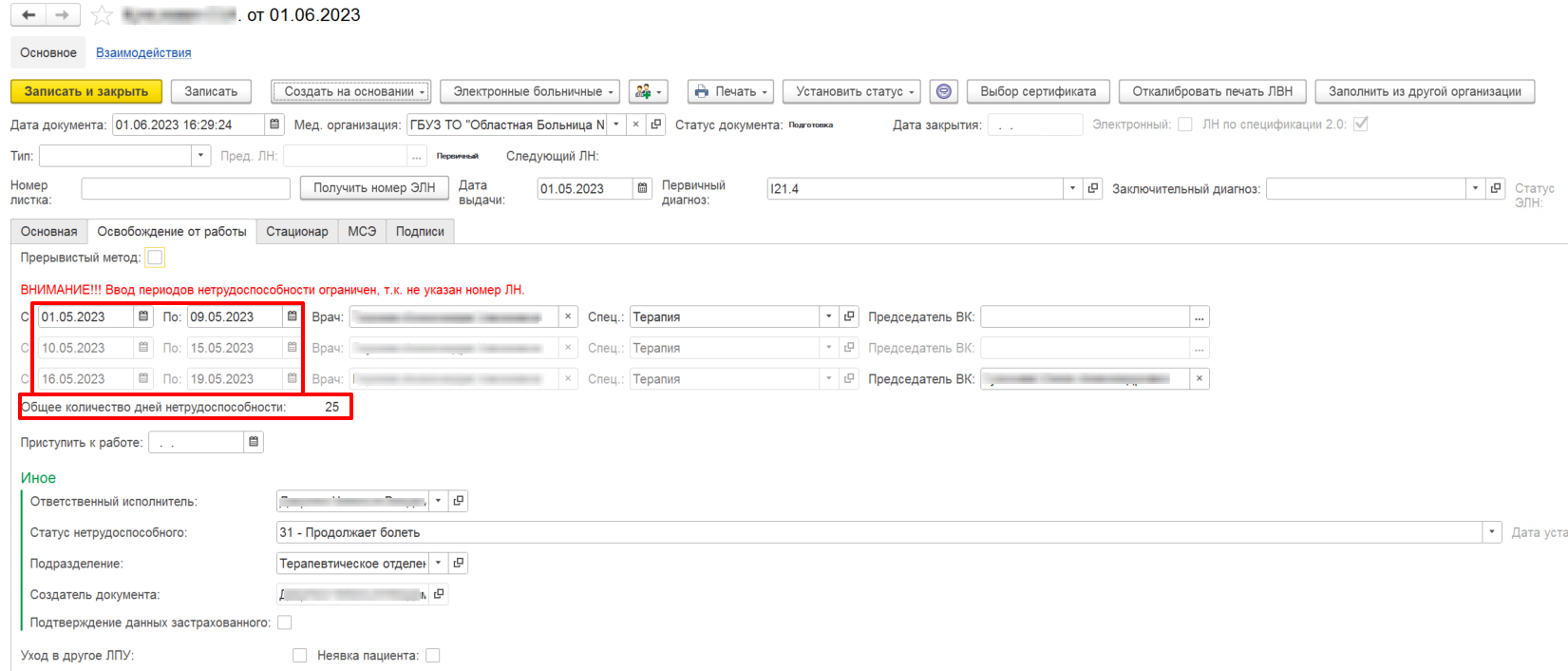 Рисунок 7. Созданный лист нетрудоспособности, отражение общего количества дней нетрудоспособностиНа форме списка документов ЛН при выделении листа нетрудоспособности отображается поле «Общее количество дней нетрудоспособности». Значение в поле равно сумме дней нетрудоспособности в первичном ЛН и связанных ЛН. Например, на рис. 8 приведено отражение значения общего количества дней нетрудоспособности: сумма дней нетрудоспособности в первичном ЛН и ЛН продолжении.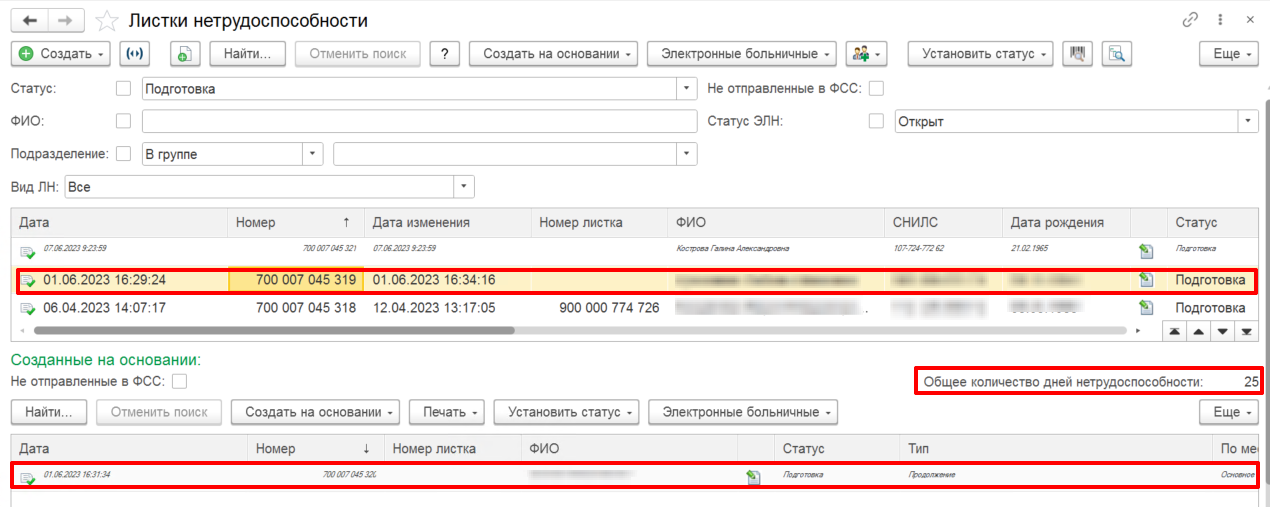 Рисунок 8. Форма списка документов ЛН, отражение общего количества дней нетрудоспособностиПримечание! Значение в поле «Общее количество дней нетрудоспособности» на форме документа и на форме списка документов складывается количество дней нетрудоспособности в первичном ЛН и связанных ЛН.Информационная система управления ресурсами медицинских организаций Тюменской областиООО «1С-Медицина-Регион».Контракт №  17/23 от 27.03.2023 года на выполнение работ по развитию (модернизации) Государственной информационной системы управления ресурсами медицинских организаций Тюменской области. Этап № 2. Развитие Системы  в части функционала первой группы задач.